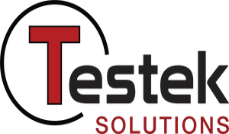 Aircraft component OEMs, MRO facilities and operators depend on Testek Solutions for highly reliable aerospace test equipment to certify hydraulics, power generation, avionics, fuel, lube, actuator, and pneumatic components. With a 50-year track record of success, Testek uniquely holds long-term OEM partnerships, provides the industry’s leading equipment warranty, and support from a dedicated worldwide team.We are actively seeking a Hydraulic Engineer and the sky is the limit with Testek Solutions!  Work with a worldwide dedicated team and will be responsible for the design of hydraulic systems, holding fixtures (with active motion), hydraulic manifolds and the integration of mechanical/hydraulic devices and hydraulic controls while working with different fluid mediums.NO AGENCY CONTACTS PLEASEJob Responsibilities:Sizing hydraulic tubing/hoses Creation of hydraulic systems from conceptionSelecting hydraulic components to include valves, pumps, transducers, filters, and fittings Assist the hydraulic engineering team to support sales on hydraulic test stand proposals when requiredRequirements: 6 years of design experience requiredExtensive experience required in relation to the design of hydraulic circuits, selection of hydraulic components, test/evaluation of hydraulic systems, pneumatic high-pressure piping and servo valve applications Strong AutoCAD3D application drawing experienceWilling to travel 5-10% domestically/internationally (as safety and restrictions permit)Project Management Skills	Must be a US citizen or US green card holderTestek Solutions requires all new hires submit and pass a pre-employment drug screen, credit check (when applicable), and background check prior to beginning employment.Testek Solutions is an affirmative action and equal opportunity employer. All qualified applicants will receive consideration for employment without regard to race, color, religion, sex, disability, age, sexual orientation, gender identity, national origin, veteran status, height, weight, genetic information, or any other classification protected by federal, state, or local law. Testek Solutions is committed to providing access, equal opportunity and reasonable accommodation for individuals with disabilities in employment, its services, programs, and activities. To request reasonable accommodation, contact the Testek HR Department at 248-573-4980 or email hrdept@testek.com 